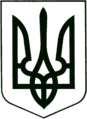 УКРАЇНАМОГИЛІВ-ПОДІЛЬСЬКА МІСЬКА РАДА
ВІННИЦЬКОЇ ОБЛАСТІР О З П О Р Я Д Ж Е Н Н ЯМІСЬКОГО ГОЛОВИ                                              Про надання матеріальної допомоги             Керуючись  ст. 42 Закону України «Про  місцеве  самоврядування  в Україні»,  рішенням 14 сесії міської ради 8 скликання від 23.12.2021р. № 419 «Про затвердження міської Програми «Соціальний захист та соціальне забезпечення громадян на 2022-2024  роки», рішенням 4 сесії міської ради 8 скликання від 18.02.2021р. № 86 «Про затвердження Положення про порядок надання матеріальної грошової допомоги жителям Могилів-Подільської міської територіальної громади  Могилів-Подільського району Вінницької області», розпорядженням міського голови від 18.02.2021р. № 39 «Про затвердження Положення про Комісію  та її особового складу з розгляду питань надання  матеріальної  допомоги жителям Могилів-Подільської міської територіальної громади Могилів-Подільського району Вінницької області», відповідно Протоколу №20 від 13.07.2023 засідання Комісії з розгляду питань надання  матеріальної  допомоги жителям Могилів-Подільської міської територіальної громади Могилів-Подільського району Вінницької області:1. Надати матеріальну допомогу жителям Могилів-Подільської міської територіальної громади  Могилів-Подільського району Вінницької області, згідно додатку.2. Начальнику фінансово – економічного управління міської ради (Власюк М.В.) профінансувати витрати, пов’язані з   наданням матеріальної допомоги по КПКВ 0213242  КЕКВ 2730 в сумі 96 500,00 грн (дев’яносто шість тисяч п’ятсот грн 00 коп).     3. В.о. начальника відділу бухгалтерського обліку та звітності,  головному спеціалісту, бухгалтеру відділу бухгалтерського обліку та звітності (Бойко Ю.А.) провести відповідні виплати. 4. Контроль за виконання даного розпорядження залишаю за собою.            Міський голова                                                   Геннадій ГЛУХМАНЮК                                                                                                                                            Додаток					                                    до розпорядження міського голови						                                         від 13.07.2023   №206-рСписок на надання матеріальної допомоги жителям  Могилів-Подільської міської територіальної громади  Могилів-Подільського району Вінницької області                                                                                                               Разом: 96 500 грн 00 коп                                                                            (дев’яносто шість тисяч п’ятсот грн 00 коп) Перший заступник міського голови                                          Петро БЕЗМЕЩУКВід  13.07.2023 м. Могилів-Подільський №    206-р№Прізвище, ім'я, по-батьковіСерія та номер паспорта, 
Ідентифікаційний номерАдреса Причина надання матеріальної допомогиСума, грн1Божинська М.П.Персональні даніПерсональні даніНа лікування (ОНКО)5000,002Карплюк С. П.Персональні даніПерсональні даніСкрутне матеріальне становище3000,003Потолочна М.М.Персональні даніПерсональні даніНа лікування2000,004Пантилєєв П.А.Персональні даніПерсональні даніНа лікування2000,005Богородіченко Г. К.Персональні даніПерсональні даніНа лікування2000,006Баранецька Н. І.Персональні даніПерсональні даніНа лікування 3000,007Карташов Г. Ю.Персональні даніПерсональні даніНа лікування (ОНКО)5000,008Хібовський І. С.Персональні даніПерсональні даніНа лікування3500,009Постернак В.А.Персональні даніПерсональні даніНа лікування3000,0010Заремба В. В.Персональні даніПерсональні даніНа лікування2000,0011Горщук Г. І.Персональні даніПерсональні даніСкрутне матеріальне становище5000,0012Смертюк В. Ю.Персональні даніПерсональні даніНа лікування після поранення5000,0013Літвінова А.М.Персональні даніПерсональні даніНа лікуваннячоловіка після поранення5000,0014Стецюк Л. М.Персональні даніПерсональні даніНа лікування2000,0015Москаленко О.В.Персональні даніПерсональні даніНа поховання2000,0016Катерноза М. І.Персональні даніПерсональні даніНа лікування3000,0017Олійник А.Ф.Персональні даніПерсональні даніНа лікування3000,0018Кобель М. Ф.Персональні даніПерсональні даніНа лікування(ОНКО)5000,0019Климчук Г. О.Персональні даніПерсональні даніНа лікування3000,0020Мазуренко Альона АнатоліївнаПерсональні даніПерсональні даніНа поховання3000,0021Дунайська Р.Б.Персональні даніПерсональні даніСкрутне матеріальне становище3000,0022Гречківська Л.Г.Персональні даніПерсональні даніНа лікування5000,0023Сандюк Г. В.Персональні даніПерсональні даніНа лікування (ОНКО)5000,0024Галяс Валентина МиколаївнаПерсональні даніПерсональні даніНа лікування (ОНКО)5000,0025Вацак Т. О.Персональні даніПерсональні даніНа лікування3000,0026Бойко Г. І.Персональні даніПерсональні даніНа лікування4000,0027Макарчук М. І.Персональні даніПерсональні даніНа лікування (ОНКО)5000,00